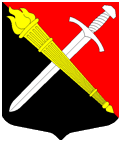 АДМИНИСТРАЦИЯМуниципальное образование Тельмановское сельское поселение Тосненского района Ленинградской областиП О С Т А Н О В Л Е Н И Е от «18» апреля 2018 г.										№ 60«О внесении изменения в постановление от 28.10.2015 г. № 216»С целью упорядочения муниципальных правовых актов администрации муниципального образования Тельмановское сельское поселение Тосненского района Ленинградской области, администрация муниципального образования Тельмановское сельское поселение Тосненского района Ленинградской области.ПОСТАНОВЛЯЕТ:Внести изменение в Постановление администрации муниципального образования Тельмановское сельское поселение Тосненского района Ленинградской области № 216 от «28» октября 2015 года «О внесении изменения в постановление от 30.07.2013 г. №181-1» Приложение №1 «Состав административной комиссии муниципального образования Тельмановское сельское поселение Тосненского района Ленинградской области» читать в редакции настоящего постановления.Настоящее постановление подлежит размещению на официальном сайте МО Тельмановское сельское поселение Тосненского района Ленинградской области www.telmana.infoСчитать утратившим силу Постановление администрации муниципального образования Тельмановское Сельское поселение Тосненского района Ленинградской области № 74/1 от 13 мая 2015 года «О внесении изменения в постановление от 28.10.2015 г. №216.»Контроль за исполнением настоящего постановления возложить на заместителя Главы Администрации– Жевнерова Константина Николаевича.Глава администрации						                   С.А. ПриходькоПриложение № 1к ПостановлениюадминистрацииМО Тельмановское СПот 18.04.2018г. № 60Состав административной комиссии муниципального образования Тельмановское сельское поселение Тосненского района Ленинградской областиПредседатель комиссии:Жевнеров Константин Николаевич -   заместитель     главы        администрации МО Тельмановское СПЗаместитель председателя Административной комиссии:Иванова Галина Геннадьевна 	- начальник сектора УМИ, градостроительству и землеустройству администрации МО Тельмановское СПОтветственный секретарь комиссии:Талицина Екатерина Андреевна	- главный специалист администрации 
МО Тельмановское СП.Члены Административной комиссии:Петрова Вероника Сергеевна	- главный специалист сектора УМИ, градостроительству и землеустройству администрации МО Тельмановское СП;Сидоров Николай Юрьевич		- инспектор-делопроизводитель администрации МО Тельмановское СП;Каранина Ирина Васильевна		- начальник сектора экономики, ЖКХ и жилищной политики администрации МО Тельмановское СП;Лебедев Артем Александрович	- ведущий специалист сектора экономики, ЖКХ и жилищной политики администрации МО Тельмановское СП;Коваленко Леонид Валерьевич	- ведущий специалист сектора экономики, ЖКХ и жилищной политики администрации МО Тельмановское СП;Сапрыкин Александр Михайлович	- Депутат Совета депутатов 
МО Тельмановское СП;Мельников Сергей Владимирович	- Депутат Совета депутатов 
МО Тельмановское СП;